РОССИЙСКАЯ ФЕДЕРАЦИЯМУНИЦИПАЛЬНОЕ БЮДЖЕТНОЕ ДОШКОЛЬНОЕ ОБРАОВАТЕЛЬНОЕУЧРЕЖДЕНИЕ «ДС № 97 «СВЕТЛИЦА»ГОРОД НОРИЛЬСККРАСНОЯРСКОГО КРАЯ663319, г. Норильск, ул. Хантайская, д. 35,тел. (3919) 432003; факс: (3919) 43 20 04; e-mail: mdou97@norcom.ruАналитическая записка по результатом анкетирования родителей«Оценка профессиональной деятельности педагога в рамках аттестации»Цель – выявить степень удовлетворенности родителей подготовительной группы «Забавушка» профессиональной деятельностью воспитателя Козловой Оксаны Викторовны.Списочный состав группы: 25 детей.В период анкетирования детский сад посещало: 25 детей, что составляет 100%. В анкетировании приняли участие 25 родителей.Дата анкетирования: 20 февраля 2023 г.Родителям предлагалось оценить педагога по 11 предложенным параметрам.Результаты анкетирования приведены в таблице № 1.Таблица № 1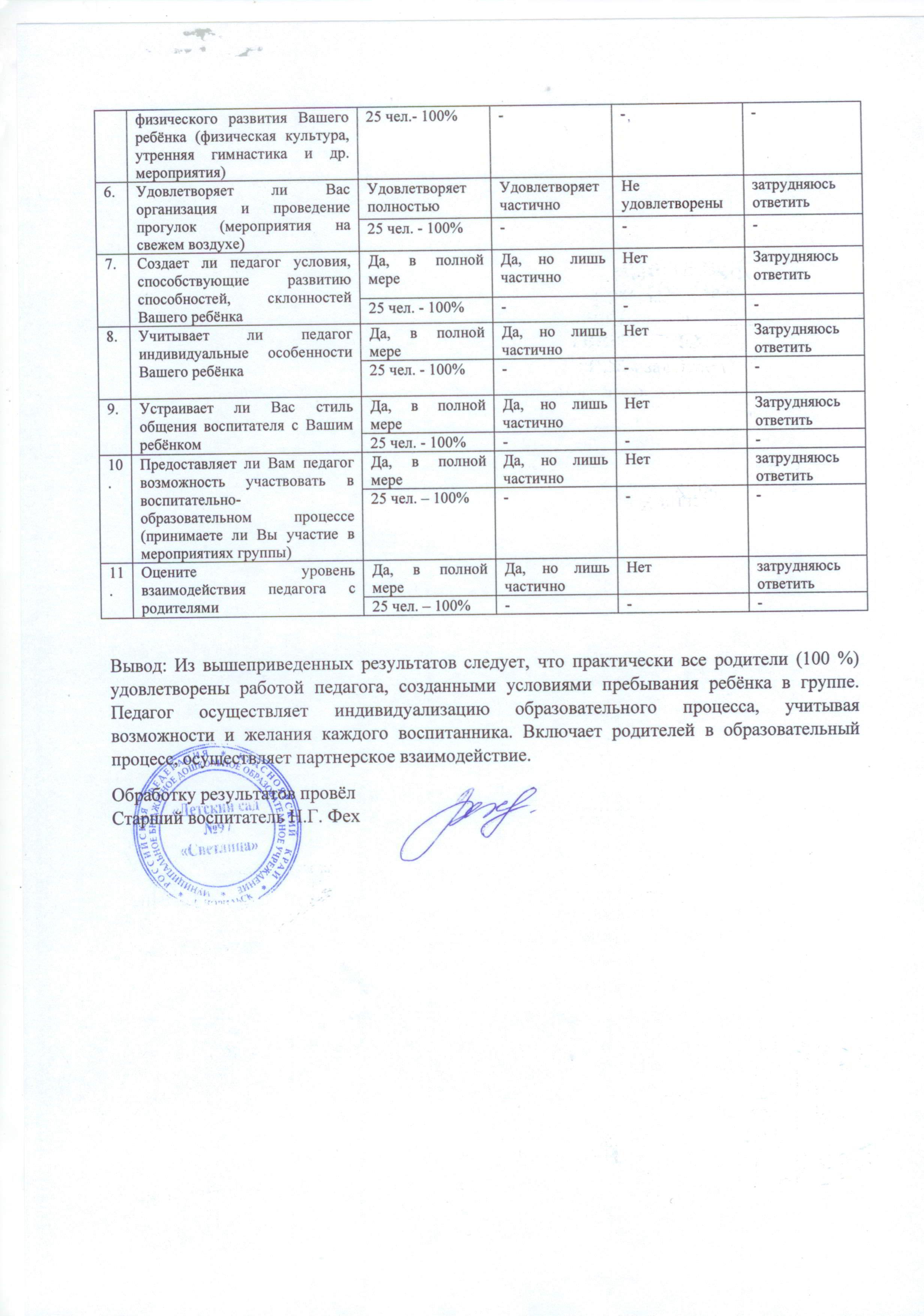 №Параметры оценкиОтветы родителейОтветы родителейОтветы родителейОтветы родителей1.Предоставляет ли Вам педагог полную информацию о работе детского сада, о жизни группы, об успехах ребенкаПредоставляет ся полная информацияПредоставляет ся частичная информацияИнформация непредоставляется затрудняюсь ответить1.Предоставляет ли Вам педагог полную информацию о работе детского сада, о жизни группы, об успехах ребенка25 чел. - 100%---2.Удовлетворяет ли Вас работа педагога в направлении познавательно -речевого развития Вашего ребенка (по математике, ознакомлению с окружающим, развитие речи, грамоте, конструированию)Удовлетворяет полностьюУдовлетворяет частичноНе удовлетвореныУдовлетворяет 2.Удовлетворяет ли Вас работа педагога в направлении познавательно -речевого развития Вашего ребенка (по математике, ознакомлению с окружающим, развитие речи, грамоте, конструированию)25 чел. - 100%---3.Удовлетворяет ли Вас работа педагога в направлении социально-личностного развития Вашего ребенка (обучение правилам поведения, умение общаться, разрешать конфликты)Удовлетворяет полностьюУдовлетворяет частичноНе удовлетворенызатрудняюсь ответить3.Удовлетворяет ли Вас работа педагога в направлении социально-личностного развития Вашего ребенка (обучение правилам поведения, умение общаться, разрешать конфликты)25 чел. - 100%---4.Удовлетворяет ли Вас работа педагога в направлении художественно-эстетического развития Вашего ребёнка (музыка, рисование, лепка, аппликация)Удовлетворяет полностьюУдовлетворяет частичноНе удовлетворенызатрудняюсь ответить4.Удовлетворяет ли Вас работа педагога в направлении художественно-эстетического развития Вашего ребёнка (музыка, рисование, лепка, аппликация)25 чел. – 100%---5.Удовлетворяет частичноНе удовлетворенызатрудняюсь ответить